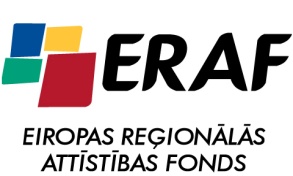 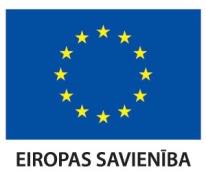 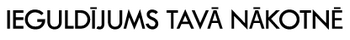 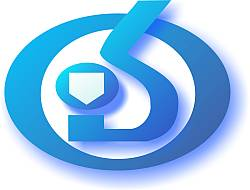 APSTIPRINĀTSLatvijas Organiskās sintēzes institūta Iepirkumu komisijas2019. gada 7. februāra sēdēprotokols  Nr. 2019/01 - 01APP LATVIJAS ORGANISKĀS SINTĒZESINSTITŪTSIepirkuma „Publisko iepirkumu likuma” 9.panta kārtībā:„Sasaldētu, imobilizētu kristālu paraugu uzglabāšanas un transportēšanas aprīkojuma piegāde Latvijas Organiskās sintēzes institūtam”NOLIKUMSiepirkuma identifikācijas numursOSI 2019/01 MIRīga2019Iepirkuma identifikācijas numursOSI 2019/01 MICPV kodi. Galvenais priekšmets: 38000000-5..PasūtītājsPircēja profils no 2019. gada 1. janvāra pieejams Elektroniskajā iepirkumu sistēmā (EIS)(https://www.eis.gov.lv).Iepirkuma nolikums atrodams Elektronisko iepirkumu sistēmas e-konkursu apakšsistēmā:https://www.eis.gov.lv/EKEIS/Supplier/Procurement/16835Piedāvājumi iesniedzami tāpat kā līdz šim, papīra versijā Aizkraukles ielā 21, Rīgā, Latvijas Organiskās sintēzes institūta 113. telpā.Jautājumu vai neskaidrību gadījumā, lūdzu sazināties ar augstāk norādīto kontaktpersonu.Pasūtītāja nosaukumsAPP Latvijas Organiskās sintēzes institūtsAdreseAizkraukles iela 21, Rīga, LV -1006, LatvijaReģ. Nr.LVKonta Nr. bankāLV08UNLA0050005032194KontaktpersonaArtūrs AksjonovsTālruņa Nr.+371 67014884 Nr.+371 67014813e-pasta adresearturs@osi.lvDarba laiksNo 9.00 līdz 17.00